Match the definitions with the symbols.a plant with three round leaves in a triangular pattern.A symbol of success, happiness.a march or public celebration.magical creatures, mischievous little old men.a hot drink made with cream.a traditional stringed instrument.colours seen in arcs in the sky.a symbol often seen made of silver, stone a or as a tattoo a traditional Irish dance event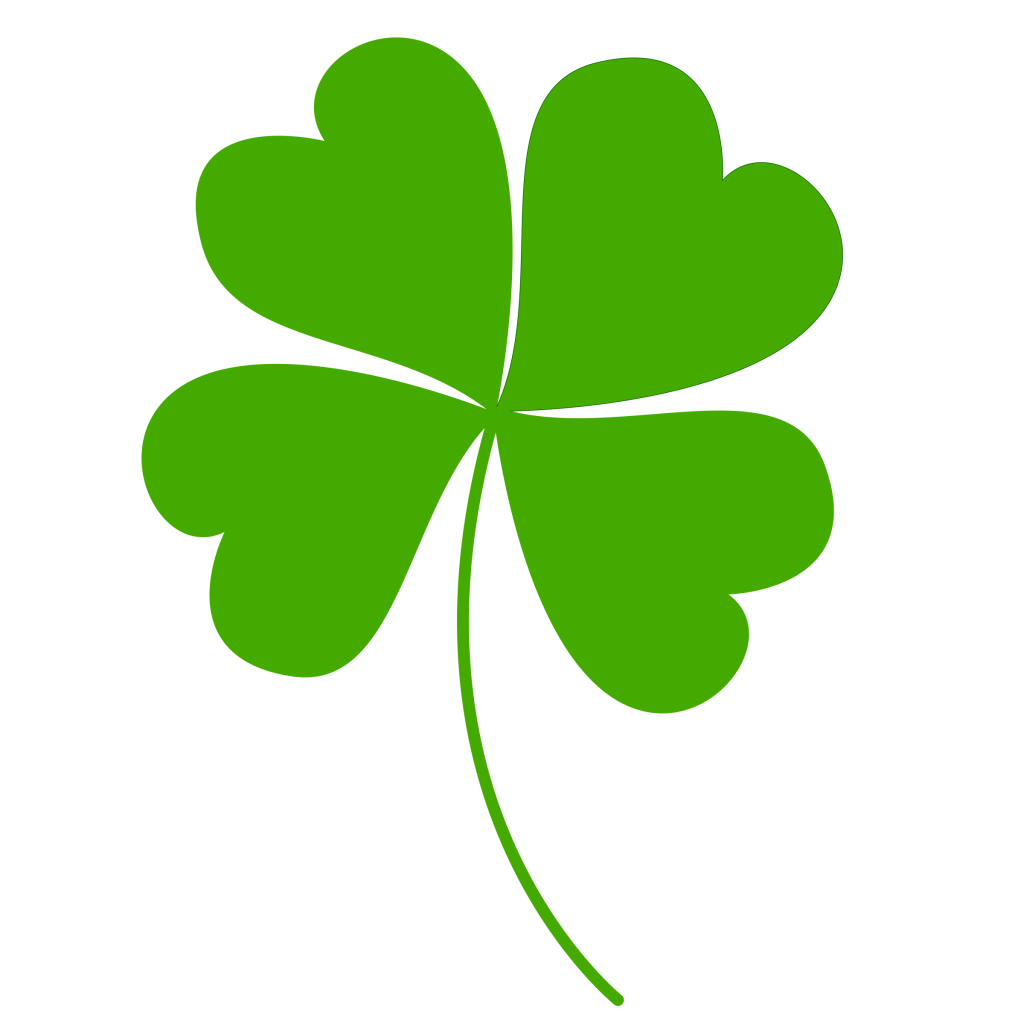 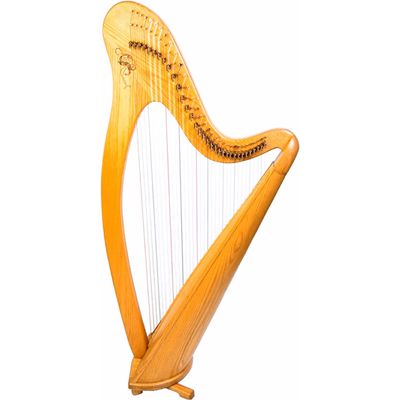 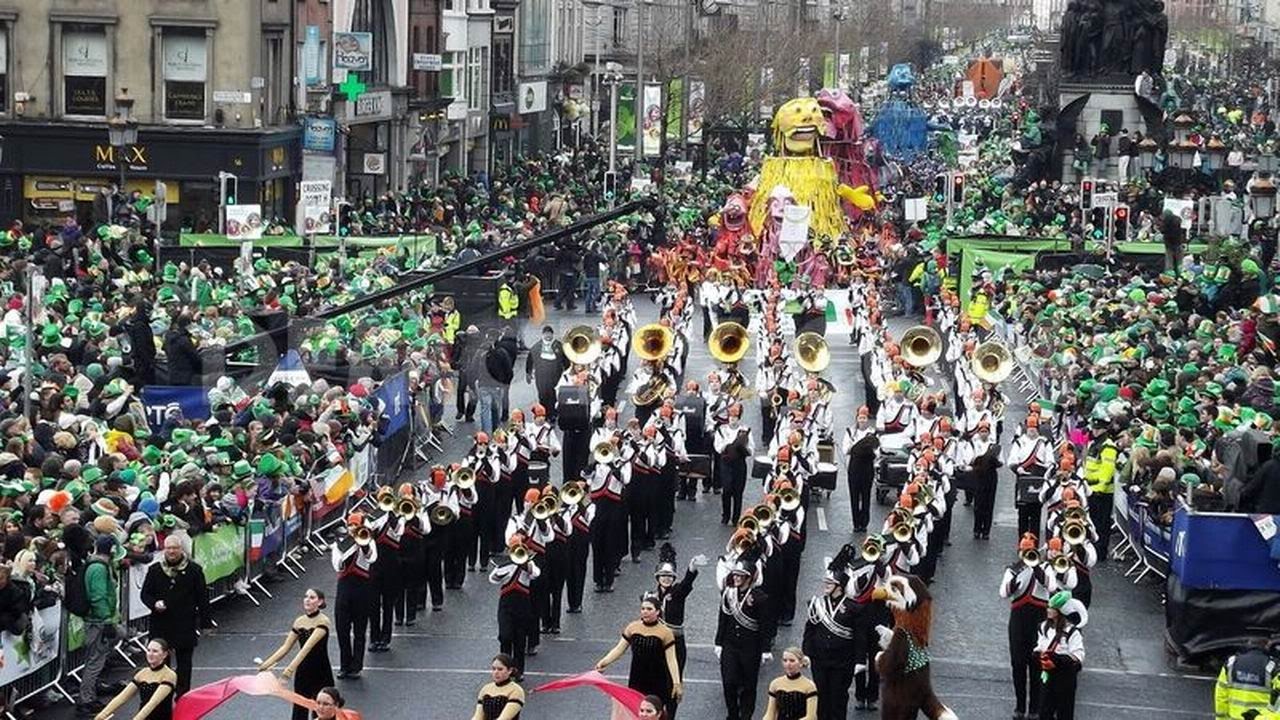 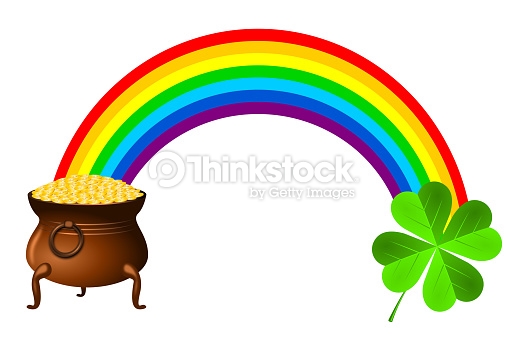 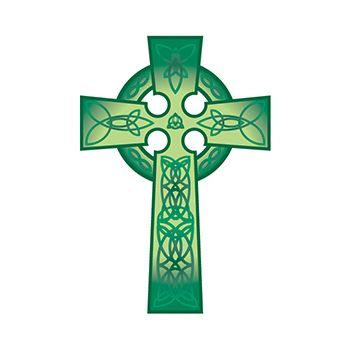 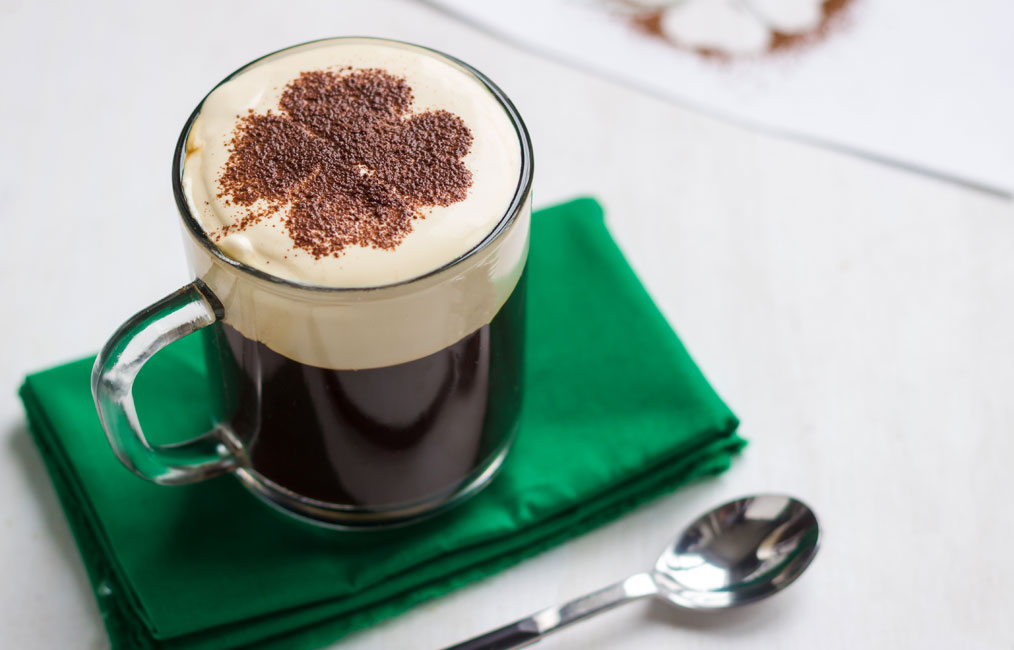 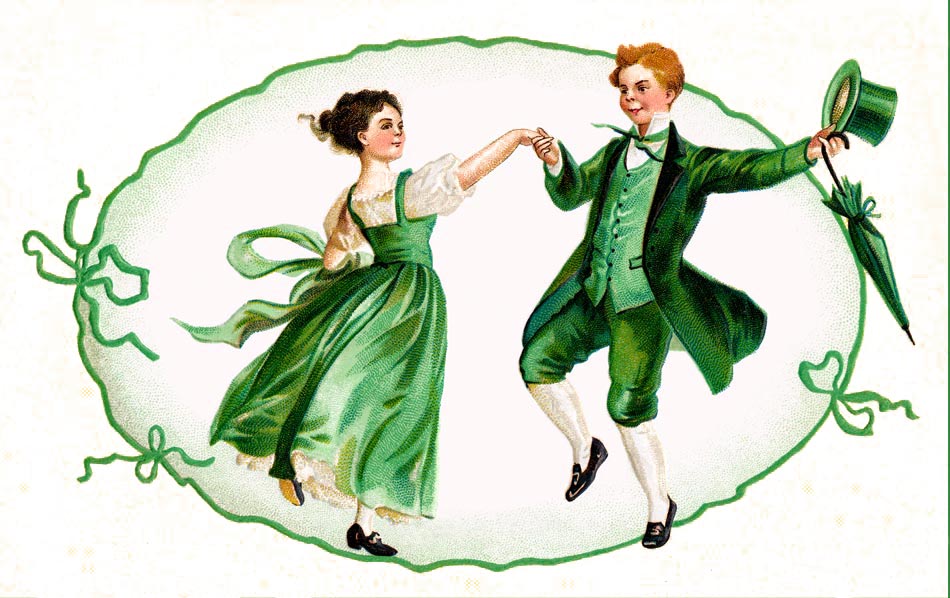 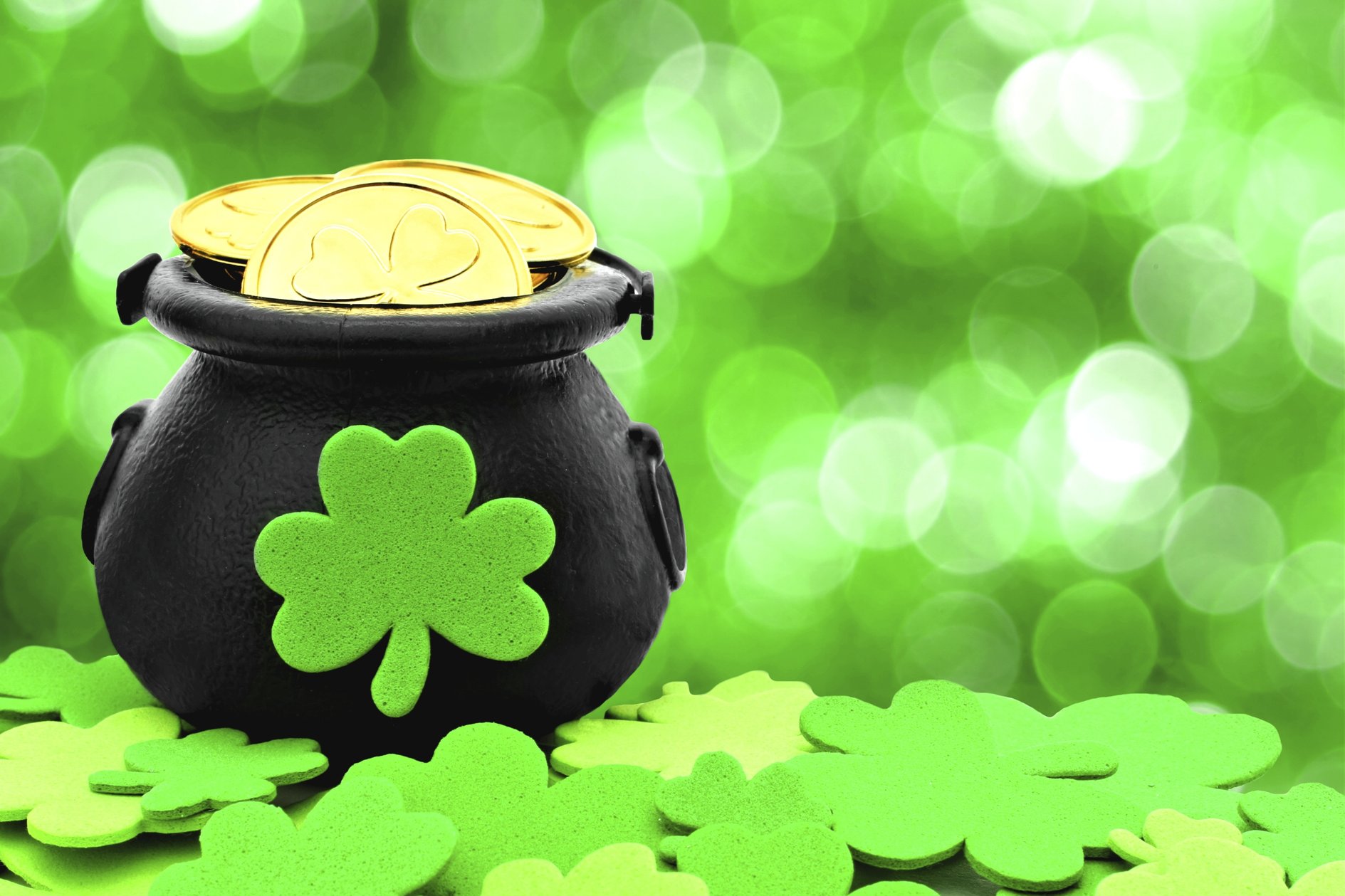 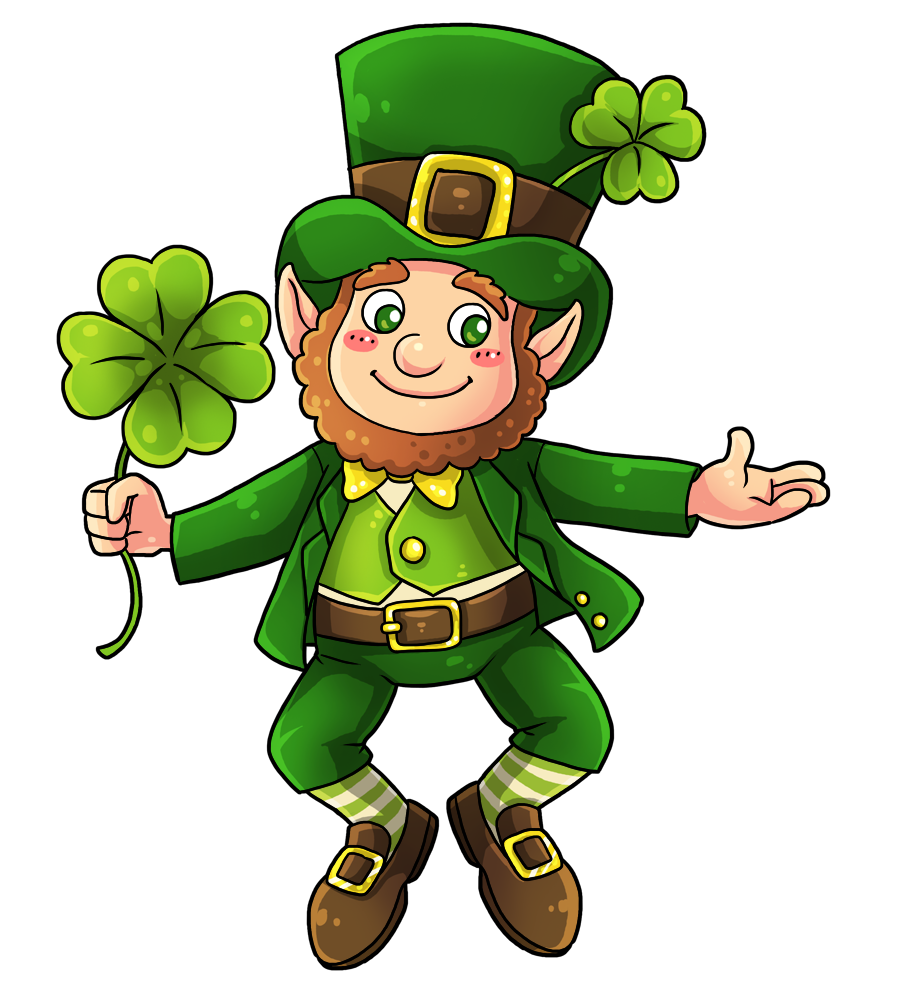 SYMBOLS: CROSS, IRISH DANCE, IRISH COFFEE, LEPRECHAUN, PARADE, RAINBOW, HARP, POT OF GOLD, SHAMROCK.